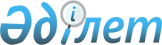 Об установлении квоты рабочих мест для инвалидов на 2020 годПостановление акимата города Караганды от 27 апреля 2020 года № 30/01. Зарегистрировано Департаментом юстиции Карагандинской области 29 апреля 2020 года № 5811
      В соответствии с Законом Республики Казахстан от 23 января 2001 года "О местном государственном управлении и самоуправлении в Республике Казахстан", подпунктом 1) статьи 31 Закона Республики Казахстан от 13 апреля 2005 года "О социальной защите инвалидов в Республике Казахстан", подпунктом 6) статьи 9 Закона Республики Казахстан от 6 апреля 2016 года "О занятости населения", Приказом Министра здравоохранения и социального развития Республики Казахстан от 13 июня 2016 года № 498 "Об утверждении Правил квотирования рабочих мест для инвалидов" (зарегистрировано в Реестре государственной регистрации нормативных правовых актов № 14010) акимат города Караганды ПОСТАНОВЛЯЕТ:
      1. Установить квоту рабочих мест для инвалидов в размере от 2% до 4% для организаций независимо от организационно-правовой формы и формы собственности в процентном выражении от списочной численности рабочих мест, без учета рабочих мест на тяжелых работах, работах с вредными, опасными условиями труда согласно приложению.
      2. Контроль за исполнением настоящего постановления возложить на заместителя акима города Караганды Бикенова Н. Р.
      3. Настоящее постановление вводится в действие со дня его первого официального опубликования. Перечень организаций города Караганды, для которых устанавливается квота рабочих мест для инвалидов
					© 2012. РГП на ПХВ «Институт законодательства и правовой информации Республики Казахстан» Министерства юстиции Республики Казахстан
				
      Аким города Караганды

Н. Аубакиров
Приложение
к постановлению
Акимат города Караганды
от 27 апреля 2020 года
№ 30/01
№
Наименование организации
Списочная численность работников
Размер квоты (%) от списочной численности работников
Количество рабочих мест для инвалидов
1.
Товарищество с ограниченной ответственностью "Карагандинский завод металлоизделий"
130
3
4
2.
Коммунальное государственное учреждение "Средняя общеобразовательная школа № 13" акимата города Караганды государственного учреждения "Отдел образования города Караганды"
58
2
1
3.
Коммунальное государственное учреждение "Средняя общеобразовательная школа № 10" акимата города Караганды государственного учреждения "Отдел образования города Караганды"
93
2
2
4.
Коммунальное государственное учреждение "Средняя общеобразовательная школа № 17" акимата города Караганды государственного учреждения "Отдел образования города Караганды"
131
3
4
5.
Коммунальное государственное учреждение "Средняя общеобразовательная школа № 18" акимата города Караганды государственного учреждения "Отдел образования города Караганды"
68
2
1
6.
Коммунальное государственное казеное предприятие "Ясли-сад Думан"
65
2
1
7.
Коммунальное государственное учреждение "Средняя общеобразовательная школа № 23" акимата города Караганды государственного учреждения "Отдел образования города Караганды"
158
3
4
8.
Коммунальное государственное учреждение "Основная средняя школа № 10" акимата города Караганды государственного учреждения "Отдел образования города Караганды"
74
2
1
9.
Коммунальное государственное учреждение "Гимназия № 45" акимата города Караганды государственного учреждения "Отдел образования
112
3
3
10.
Коммунальное государственное учреждение "Средняя общеобразовательная школа № 6" акимата города Караганды государственного учреждения "Отдел образования города Караганды"
73
2
1